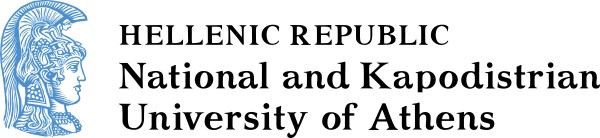 SCHOOL OF ECONOMICS AND POLITICAL SCIENCESDEPARTMENT OF COMMUNICATION AND MEDIA STUDIESMSc ιν MEDIA & REFUGEE / MIGRATION FLOWSConsent FormI hereby authorize the Coordinating Committee of the MSc «Media and Refugee / Migration Flows» to request from ………………….……………..   (fill in the name of the university) any information regarding my academic degree(s)…........ (fill in the degree(s) awarded by the university) in order for the CC to process my admission in the MSc using the above mentioned degree(s).Name / Surname:Signature:Date:Email: